Календарь	VI Зимнего первенства городского округа Тольятти по футболу среди юношей,                                                           группа 2014 г.р.          15 декабря 2022г. – февраль  2023г.              Участники:          1.  ДФЦ «Лада»-девочки  Небытова Е.В.  тел. 89966196424  школа №46,  пятница  с 17.00-18.00.          2.  Искра Куковякин В.Л., Буданов Ю.В.   тел. 89639186423   школа №91,  пятница  19.00-21.00          3.  ЦПФ «Лада-Тольятти» Суворкин Н.С. тел. 89608387877   колледж  КТиХО, четверг, 17.30-18.30          4.  Лада-2014-1  Тышкевич А.О.   тел. 89272112294          5.  Лада-2014-2  Тышкевич А.О.   тел. 89272112294          6.  Лада-2014-3  Тышкевич А.О.   тел. 89272112294   Формат: 4+1, 2 тайма по 20 минут, мяч №4, правила мини-футбола (ввод мяча-ногой, с линии), оформление          протоколов перед игрой! По окончании матча, информация о результатах игр, с фото протокола матча передается в         электронном виде организатору через Viber, WhatsApp на номер  +79276184174.  Оригинал протокола матча передается         в ГСК, не позднее 1 дня по завершению игры, по адресу, Революционная, 80, каб №21. (08.00-12.00ч., 13.00-16.00ч.)  Команда «хозяин» предоставляет судью и медицинский персонал.                                                    1 тур: 15-16 декабря 2022г.                                15 декабря    ЦПФ Лада -  Лада-2014-2 четверг,   КТиХО,  игра в 17.30
                          16 декабря    ДФЦ-девочки -  Лада-2014-1 пятница, школа №46, игра в 17.00
                          16 декабря    Искра -  Лада-2014-3 пятница, школа-91, игра в 19.30                                                    2 тур: 22-23 декабря 2022г.                	22 декабря   ЦПФ Лада - Лада-2014-1 четверг, колледж КТиХО,   игра в 17.30                   23 декабря   ДФЦ-девочки - Лада-2014-3 пятница,  школа №46,   игра в 17.00
                   23 декабря   Искра - Лада-2014-2 пятница, школа-91, игра в 19.30
                                                   3 тур: 12-13 января 2023г.                                  12 января      ЦПФ Лада -  Искра  четверг, колледж КТиХО,  игра в 19.00+
                  13 января      ДФЦ-девочки -  Лада-2014-2 пятница,  школа №46, игра в 17.00                   дата, время? и где?    Лада-2014-1 -  Лада-2014-3
	4 тур: 19-20 января 2023г.                  19 января      ЦПФ Лада -  Лада-2014-3 четверг, колледж КТиХО,  игра в 17.30                  20 января      Искра -  ДФЦ-девочки  пятница, школа-91, игра в 19.00
                   дата, время? и где?   Лада-2014-2 - Лада-2014-1
	                                                                                                       	5 тур: 26-27 января  2023г.                       26 января   ЦПФ Лада - ДФЦ-девочки  четверг,   КТиХО,  игра в 17.30	27 января   Искра -  Лада-2014-1  пятница, школа-91, игра в 19.00                      дата, время? и где?  Лада-2014-3 -  Лада-2014-2                              команды занявшие с 1-3 места, с золотыми очками, играют за 1-3 места	 команды занявшие с 4-6 места, с золотыми очками, играют за 4-6 места                                 стыковые матчи 2, 3, 9, 10, 16, 17 февраля  2023г.                                                 Предварительная таблица группы 2013 г.р.15  декабря 2022г. – февраль 2023г.место                                 командаИВНПмячиочкиИскра Куковякин В.Л., Буданов Ю.В.     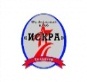  ЦПФ Лада  Суворкин Н.С.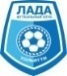    ДФЦ Лада-девочки  Небытова Е.В.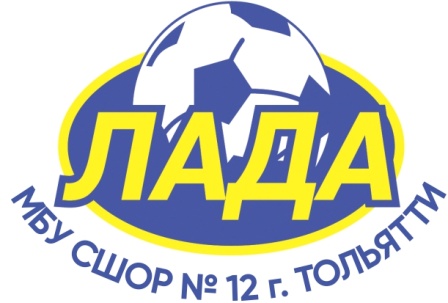   Лада-2014-1  Тышкевич А.О. Лада-2014-2  Тышкевич А.О.         Лада-2014-2  Тышкевич А.О.